A travers ses diverses activités de services du gardiennage et de sécurité, pour le compte du secteur pétrolier, industriel, de service et commercial en vue de la protection des personnes et des biens, la société POLYGARDE cherche constamment à améliorer ses performances dans les domaines de la qualité, Hygiène, la santé, sécurité et de la protection de l’environnement.Dans le cadre de la finalité de notre organisme et le respect de notre orientation stratégique, la politique QHSE se doit d’exiger un service d’un haut niveau de professionnalisme en vue de créer une image crédible, nécessaire pour promouvoir la confiance envers les clients et des parties intéressées tout en préservant des conditions de travail optimales. Pour cela cette politique sera communiquée et comprise au sein de l’entreprise et sera mise à la disposition des parties intéressées et à toute personne travaillant pour le compte de POLYGARDE.C’est dans l’esprit du respect de ces enjeux que la direction générale s’engage de ce conformé aux exigences légales applicables et aux autres exigences auxquelles notre organisme a souscrit, relatives à nos aspects environnementaux, hygiène et SST et à améliorer en permanence la performance du système de management intégré QHSE.La direction de POLYGARDE à son  plus haut niveau s’engage dans le cadre du domaine d’application défini de son système de management intégré QHSE et selon la nature, la dimension et les impacts environnementaux de ses activités, de services à :Répondre aux exigences et attentes de nos clients et des parties intéressées afin d’assurer leurs satisfaction et les fidéliserAssurer la prévention de la pollution et des préjudices personnels et atteintes à la santé de notre personnelAccroitre la productivité de nos équipes par l’amélioration de leurs compétences tout en assurant la maîtrise de la planification de nos activités.Soutenir la communication interne et externe pertinents pour assurer l’efficacité du système de management QHSE Veiller au respect strict de la confidentialité de ses prestations vis-à-vis de nos clients et des parties intéressés.Développer les bonnes pratiques professionnelles reconnues pour leurs performances et leur meilleure contribution à notre métier tout en assurant une conduite  éthique  irréprochable indépendante, impartiale et à ne subir aucune influence indueAgir contre la corruption sous toutes ses formes, y compris l’extorsion de fonds et les pots- de-vin. Développer le marché en local et en export tout en assurant l’innovation et le  développement de nos activités. Des objectifs particuliers sont déterminés pour concrétiser la politique QHSE de POLYGARDE et donner un cadre pour l’établissement, l’examen et la tenue à jour de ses objectifs et cibles environnementaux et SST lors des revues de direction ou exceptionnellement sur demande de la direction générale.                       Abbes Mansouri                       Directeur générale 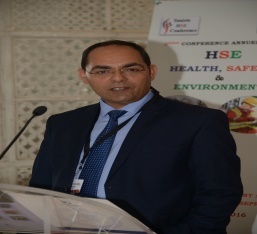 